      ПОСТАНОВЛЕНИЕ	         КАРАР№  17                                                         с. Старый Куклюк	                   от 23 октября 2019 г. О ликвидации Автономного УчрежденияСтарокуклюкского сельского поселения«Центр обслуживания населения»В соответствии с Гражданским кодексом Российской Федерации и Федеральным законом «Об автономных учреждениях»ПОСТАНОВЛЯЮ:1. Ликвидировать Автономное Учреждение Старокуклюкского сельского поселения «Центр обслуживания населения»2. Функции и полномочия учредителя ликвидируемого Автономного Учреждения Старокуклюкского сельского поселения «Центр обслуживания населения» осуществляет Исполнительный комитет Старокуклюкского сельского поселения ЕМР РТ3.Установить срок ликвидации Автономного Учреждения Старокуклюкского сельского поселения «Центр обслуживания населения» в течение 6 месяцев со дня вступления в силу настоящего постановления 4. Образовать ликвидационную комиссию Автономного Учреждения Старокуклюкского сельского поселения «Центр обслуживания населения» из членов Наблюдательного Совета АУ Старокуклюкского сельского поселения «Центр обслуживания населения» и утвердить ее состав (приложение №1). 5. Определить директора АУ Старокуклюкского сельского поселения «Центр обслуживания населения» Шумилова В.А. ответственным за осуществление ликвидационных процедур и назначить ликвидатором АУ Старокуклюкского сельского поселения «Центр обслуживания населения».6. Ликвидатору АУ Старокуклюкского сельского поселения «Центр обслуживания населения»: 1) осуществить предусмотренные Гражданским кодексом Российской Федерации и нормативными правовыми актами Российской Федерации мероприятия по ликвидации АУ Старокуклюкского сельского поселения «Центр обслуживания населения»2) поместить в органах печати, в которых публикуются данные о государственной регистрации юридического лица, публикацию о ликвидации АУ Старокуклюкского сельского поселения «Центр обслуживания населения» и о порядке и сроках заявления требований кредиторами3) составить промежуточный ликвидационный баланс и представить его на утверждение Учредителю4)предоставить Учредителю свидетельство об исключении АУ Старокуклюкского сельского поселения «Центр обслуживания населения» из Единого государственного реестра юридических лиц. 7. Контроль за выполнением настоящего постановления оставляю за собой.                    Руководитель                                                         А.Б.БахметовПриложение №1 к постановлению Исполнительного Комитета Старокуклюкского сельского поселения ЕМР РТ Составликвидационной комиссии Автономного Учреждения Старокуклюкского сельского поселения «Центр обслуживания населения»1. Бахметов Аркадий Борисович2. Мельников Николай Иванович3. Колчина Татьяна Павловна4. Полетаев Василий Петрович5. Колбасов Владимир НиколаевичИСПОЛНИТЕЛЬНЫЙ КОМИТЕТ СТАРОКУКЛЮКСКОГОСЕЛЬСКОГО ПОСЕЛЕНИЯЕЛАБУЖСКОГО МУНИЦИПАЛЬНОГОРАЙОНАРЕСПУБЛИКИ ТАТАРСТАН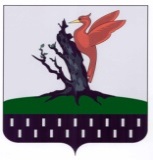 ТАТАРСТАН РЕСПУБЛИКАСЫАЛАБУГА  МУНИЦИПАЛЬ РАЙОНЫ  ИСКЕ КУКЛЕКАВЫЛ ЖИРЛЕГЕ  БАШКАРМА КОМИТЕТЫ